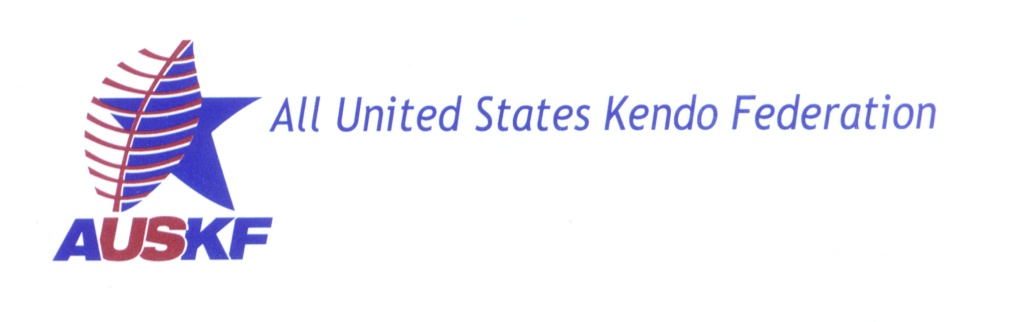 2015 AUSKF KENDO SUMMER CAMP & KODANSHA SHINSAUNIVERSITY OF TEXAS AT DALLASRICHARDSON, TEXAS July 24- 26, 2015Location/Facility:  University of Texas, Dallas (UTD) campus (Click for Information) at Recreation Center West (RCW)800 W Campbell Rd, Richardson, TX 75080
Eligibility:  All AUSKF Members 18 years of age or older at the time of the event.Instructors from Japan:Shigeki Yamanaka (Kendo Hanshi 8 Dan), Saitama, JapanHiroshi Ozawa (Kendo Kyoshi 8 Dan), Tokyo, JapanDates/Times:Friday, July24th		2:30 PM-3:00 PM: Registration 3:00 PM-6:45 PM: SeminarSaturday, July25th	8:00 AM-9:00 AM: Registration								                             9:00 AM - 4:00 PM: SeminarSaturday, July 25th	7:00 PM-10:00 PM: Camp BanquetSunday, July 26th	8:30 AM-11:30 AM:  SeminarSunday, July 26th	12:30 PM-4:00 PM: Promotion ExamsCamp Fees:  Camp fee $70Sat/Sun Breakfast and Lunch $8.50 per meal at UTD Cafeteria, Dining Hall West (DHW)       *Dinner available for $8.50 per meal on Friday and Saturday at DHWSaturday Banquet $35 at Fox & Hound Bar & GrillTransportation & Parking at Campus: Participants are responsible for providing their own transportation.Parking is available in the assigned parking area, “Visitor Parking”, listed on the campus map.On-Campus and Off-Campus Lodging Options: (See page 2)A select block of rooms have been reserved at the Doubletree Hotel Dallas/Richardson , $99/night (special group rate) plus tax.UTD on-campus resident hall rooms are available (see Lodging Details on next page).Sayonara Party: (See page 2)Fox & Hound Bar & Grill – Buffet Style DinnerCamp Registration & Check-In:Registration tables will be setup at the Recreation Center West (RCW) gymnasium on Friday (2:30pm-3:00pm) & Saturday (8:00am-9:00am).  Please be sure to check-in.Contact:Camp Coordinator: Yong Hoon Cho, Tel. (214) 909-1342, yonghcho1342@gmail.comMail All Camp Registration Form and Camp Fees Only to:  2015 AUSKF Kendo Summer Camp, c/o DFWKIK, 4287 Belt Line Rd., #104,  Addison, TX 75001    DEADLINE:  July 6thMail All Promotional Exam Registration And Exam Fees  to:   Shinobu Maeda, 2035 Golden Meadow Way, Bartow, FL 33830   e-mail: maeda.shinobu@gmail.com      DEADLINE:  July 17thUTD Campus Layout: (Click for Campus Map)Recreation Center West (RCW) gymnasiumResident Hall Northwest (RHNW)Dining Hall West (DHW)Parking (Resident Lot West)Lodging Option Details:On-Campus Dormitory              800 W Campbell Rd, Richardson, TX 75080  (see UTD campus map for precise RHNW location)Reservation:  If you choose to stay at the UTD dorm, please use page 5 (Camp Application Form).  We will provide your room information at the registration check-in desk  that will be setup in the RHNW lobby.Resident Hall Northwest (RHNW):  Short walking distance to seminar/shinsa venue and dining hall$67 per night, per individual, in a two individual occupied suite.*
                 *roommate preference assignment will be arranged for those making request.  If no roommate                         preference is noted on the application form, the event planning team will assign one for you.
●     All resident hall suites will house two individuals, with each person having their own private 
       sleeping/studying area with locking door.  Each resident hall room will be fully furnished with an XL          twin size bed, dresser, desk and chair.   

●    All individuals within each suite will share a common bathroom and lounging area furnished with       lounge furniture.  The resident hall rooms do not have television, refrigerator or coffee maker.

●    All resident hall rooms are equipped with high speed wired Internet connections through Time        
      Warner;   however, each person is required to provide their own network cable to connect to the       Network port jack on the wall.  Wireless Internet service is available throughout the resident hall main        floor area. Within the resident hall are common lounge areas with large screen television, community kitchen, game areas, and laundry facilities.
Swimming pool access is available at the University Village Apartments, located next to Dining Hall WestOff-Campus Hotel:  DoubleTree by Hilton Hotel Dallas - Richardson (Click for Map), $99/night (special group rate) plus tax1981 North Central Expressway, Richardson TX 75080 Reservations: Call (972)808-5312 or Click here for online reservationGroup name: “AUSKF”.  Group Code: “AUS”RESERVATION DEADLINE:  July 10th, 2015Optional Hotels in Area:Hilton Garden Inn - 1001 W President George Bush Turnpike, Richardson, Texas, 75080, 972-792-9393Holiday Inn Richardson - 1655 N. Central Expressway Richardson,  Texas  75080 800 315 2621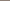 EconoLodge Inn & Suites - 2458 N. Central Expressway, Richardson, TX, 75080, (972) 470-9440Sayonara Party:Fox & Hound English Pub & Grill (Click for Map)- BBQ Buffet, $35/personRichardson Plaza, 112 W Campbell Rd, Richardson, TX 75080 (972) 437-4225Date/Time:  Saturday, July 25th:  7:00 PM to 10:00 PM BBQ Grilled Chicken, BBQ Ribs, Grilled SalmonBaked Pretzel Stix, Coleslaw, Big Easy Rice, Garden Salad, Coffee/Tea StationAlcoholic beverages available at own cost, Vegetarian orders from menu available.Billiards, Darts, Sports Bar, etc.Daily Camp Schedule (subject to change):Friday, July 24th (optional)	2:30 PM - 3:00 PM:  Camp Registration3:00 PM - 5:00 PM:  Kodansha Shinsa Seminar, 
                                    Bokuto Ni Yoru Kendo Kihon-waza Keiko-ho5:15  PM - 6:15 PM:  Godo-keiko Saturday, July 25th8:00 AM – 12:00 Noon:  Seminar12:00 Noon - 1:00 PM:  Lunch at Dining Hall West (DHW)1:00 PM – 4:00 PM:  Seminar7:00 PM – 10:00 PM:  Sayonara PartySunday, July 26th8:30 AM – 11:30 Noon:  Seminar11:30 AM - 12:30 PM:  Lunch at Dining Hall West (DHW)12:30 PM - 1:00 PM:  Check-in for Promotion Exams 1:00 PM - 4:00 PM:  Promotion Exams 2015 Kendo Summer Camp Application FormAUSKF ID#: _______________　　                Gender: 　M 　/　 F     　　Name: _________________________________________________	Age: ______       Rank: ______            __            Address:_______________________________________________________________________________________________________________________________________________________________________________                               　　　Phone #: ______________________________________      Mobile #: __________________________________E-mail: ________________________________________________       　　　　　Member Federation:  ___________________________        Dojo: _______________________________            　　　Fees:     Please check all that apply:______            $70 Seminar Fee	Friday, July24th  ______	$67 UTD Resident Hall*		 ______	$8.50 Dinner (Dining Hall West)Saturday, July25th  ______	$67 UTD Resident Hall*		 ______	$8.50 Breakfast (Dining Hall West)  ______	$8.50 Lunch (Dining Hall West)	 _______   	$8.50 Dinner (Dining Hall West) *For those not                                                                                                          attending Saturday’s banquet           ______ 	$35 Sayonara Party*Roommate Preference (if none leave blank) :   __________________________________________________Sunday, July 26th  ______ $8.50 Breakfast (Dining Hall West) ______ $8.50 Lunch (Dining Hall West)Total Check Amount:  $________________   (Non-Refundable)   Mail to:   2015 AUSKF Kendo Summer Camp, c/o Dallas-Fort Worth Kendo & Iaido Kyokai, 4287 Belt Line Rd., #104, Addison, TX 75001             Please make your check payable to:  All United States Kendo FederationInclude this form with your payment and signed waiver forms (AUSKF and UTD).       ●   Camp Application Deadline:  July 6, 2015 (No late applications will be accepted)*******Note:  Registration for Promotional Exam is separate and mailed directly to Maeda Sensei*******WAIVER OF LIABILITYFOR PARTICIPATION OF EVENTS IN THE 2015 AUSKF KENDO SUMMER CAMP AND ALL ASSOCIATED ACTIVITIES	I, the below signed Participant, intending to be legally bound, do hereby, for myself, my heirs, assigns, executors and administrators, waive, release, and forever discharge any claims for damages, illness, injuries and/or death which may hereafter accrue to me against the Dallas/Fort Worth Kendo & Iaido Kyokai, the All United States Kendo Federation, The Univeristy of Texas at Dallas, their members, employees, instructors, agents, invited senseis and participants in the 2015AUSKF Kendo Summer Camp and related activities for any and all damages which may be sustained or suffered by me in connection with, in association with, travel to or from or participation in the 2015AUSKF Kendo Summer Camp and related activities. I further agree to indemnify and hold harmless the Dallas/Fort Worth Kendo & Iaido Kyokai, the All United States Kendo Federation, The Univeristy of Texas at Dallas, their members, employees, instructors, agents, invited senseis and participants in the 2015AUSKF Kendo Summer Camp and related activities for any claims I may have outlined herein.Participant:________________________________________________________________	Date: ________________*Note: Due to legal restrictions in the State of Texas, all participants must be age of eighteen years old or older to participate.          THE UNIVERSITY OF TEXAS AT DALLASResidential Camps and Conference ServicesParticipant Release and Indemnification Agreement andEmergency Medical AuthorizationCamp/Conference: _______________________________________________________Dates:________________________________Participant Name: _____________________________________________________________________________________________Address: ____________________________________________________________________________________________________Phone: ____________________________              Birthdate :___________________________________               Sex:_______Emergency Contact Name: ___________________________________________Phone:___________________________Medical Information (Optional)Physician Name/Address:___________________________________________________________Phone:______________________Health Insurance Company: _________________________________Group#: _____________________Policy#:________________Date of last Tetanus/Diphtheria Inoculations:________________________________Blood Type:_________Special Health Needs or Concerns: _______________________________________________________________________________I, the above named participant (or the parent/guardian of the above-named participant who is under eighteen years of age), have voluntarily agreed to participate in the camp/conference listed above. I am fully competent to sign this agreement. I acknowledge that the nature of the camp/conference could possibly expose participant to hazards or risks that could result in participant's illness, personal injury, or death and I understand and appreciate the nature of such hazards and risks. I grant UT Dallas and its employees full authority to take whatever action they may consider to be warranted under any circumstances regarding the protection of participant's health and safety. I understand and agree that if participant does not comply with all the rules, code of conduct, and instructions relating to this camp/conference, UT Dallas has the right to terminate his/her participation in this camp/conference without refund.In consideration for participant being permitted to participate in the camp/conference, I hereby accept all risk to participant's health and of his/her injury or death that may result from such participation, including transportation and all other adjunct activities, and I hereby release UT Dallas, its governing board, officers, employees and representatives from any and all liability to participant, participant's personal representatives, estate, heirs, next of kin, and assigns for any and all claims and causes of action for loss of or damage to participant's property and for any and all illness or injury to participant's person, including his/her death, that may result from or occur during participant's participation in the camp/conference, whether caused by any type of negligence of UTD, its governing board, officers, employees, or representatives, or otherwise. I further agree to indemnify and hold harmless UT Dallas and its governing board, officers, employees, and representatives from liability for the injury or death of any person(s) and damage to property that may result from participant's negligent or intentional act or omission while participating in the described camp/conference.I HAVE CAREFULLY READ THIS AGREEMENT AND UNDERSTAND IT TO BE A RELEASE OF ALL CLAIMS AND CAUSES OF ACTION FOR PARTICIPANT'S INJURY OR DEATH OR DAMAGE TO PARTICIPANT'S PROPERTY THAT OCCURS WHILE PARTICIPATING IN THE ABOVE DESCRIBED CAMP/CONFERENCE AND THAT IT OBLIGATES ME TO INDEMNIFY THE PARTIES NAMED FOR ANY LIABILITY FOR INJURY OR DEATH OF ANY PERSON AND DAMAGE TO PROPERTY CAUSED BY PARTICIPANT'S NEGLIGENT OR INTENTIONAL ACTS OR OMISSIONS. THIS AGREEMENT SHALL BE CONSTRUED IN ACCORDANCE WITH THE LAWS OF THE STATE OF TEXAS. I hereby authorize UT Dallas and its designated representatives to consent, on my behalf, to any medical/hospital care or treatment to be rendered to participant upon the advice of any licensed physician. I agree to be responsible for all necessary charges incurred by any hospitalization or treatment rendered pursuant to this authorization.By signing this document I represent that I am eighteen years of age or older or that I have the legal authority to provide consent for the minor participant, that I have read this document, and confirm that the information contained herein is true and accurate.______________________________________	                __________________________________	________________________Signature of Participant			     	Print or Type Name			       	Date		______________________________________		__________________________________	________________________Signature of Parent/Legal Guardian			Print or Type Name				Date______________________________________		__________________________________	________________________Signature of Witness				Print or Type Name				DateKendo Kodansha Promotion Examination Information2015 AUSKF Kendo Summer CampLocation: University of Texas at Dallas Recreation Center West (RCW) gymnasium                   800 W Campbell Rd,                    Richardson, TX 75080Dates:       Sunday, July 26th	12:30 pm – Registration, 1:00 pm - 4:00 pm    Test 5 Dan & above, Shogo Exam Fee:  $50 (Non-Refundable, Non-transferable)Menjo Fee:Transportation: Participants are responsible for providing their own transportation.Application Deadline:  July 17 (Fri)   (No late applications will be accepted)All applicants must submit:A completed application form Photocopy of existing Dan certificate (menjo)Examination fee (check payable to “All United States Kendo Federation”)                                   Mail to:  	Shinobu Maeda2035 Golden Meadow Way, Bartow, FL 33830	e-mail: maeda.shinobu@gmail.comApplicants who passed the Kendo Exam (Kendo and Kata) or Shogo Exam (Kata) must submit the certificate/menjo fee (payable to AUSKF), and the essay completed in English right after the exam at the testing place. Please get them ready.Transportation: Transportation from the Airport to Hotel or Gym is on your own. If you have any question, please feel free to contact: 	AUSKF VP for Promotion & Examination Committee	Shinobu Maeda     Tel: (423) 253-4145  		Email: maeda.shinobu@gmail.comKENDO　5 Dan –7 DanEXAMINATION APPLICATION FORMRequesting Rank: __________________    Exam. Date: ______________     Gender:    F  /  MAUSKF ID No.: ____________________   Member Kendo Federation: __________________Name: __________________________________________________           Age: ____________          	Last		          First                      Middle		Address: ______________________________________________________________________(Street)_____________________________________________________________________(City)				(State)		(Zip)Phone: _____________________________	             E-Mail: _________________________Date of Birth: _______________________                   	FAX: ___________________________Present Rank: ______________________		Date Received: ___________________Place of Practice: ____________________		How many times a week: ___________List any handicaps, injuries etc.: ____________________________________________________________											_	__________________________________________________________________     __________________	(Signature of Applicant)	(Date)Print Name: __________________________________________________________________________________________________________________________________________      ____________________                                              (Signature of Regional Federation President)                                            (Date)Print Name: ________________________________________________________________*   To avoid mistakes and delays, please print clearly.*   A Copy of your Menjo (Promotion Certificate) and a check for examination fee ($50) payable to “All United States Kendo Federation”.  Payment must accompany this form. Non-refundable. Non-transferable.*   We cannot process your certificate without your AUSKF ID Number. SHOGOKENDO EXAMINATION APPLICATION FORMRequesting Shogo: ________________   Exam. Date: ___________   Location:____________AUSKF ID No:___________________ Member Kendo Federation: ___________________Name: ____________________________________________     Age: _____       Gender  M / F			(Street)               _______________________________________________________________________(City)				(State)		     (Zip)Phone: ____________________________		E-Mail: __________________________Date of Birth: ______________________		FAX: ____________________________Present Rank: ______________________	Date Received: ____________________Place of Practice: ____________________		How many times a week: ___________If requesting Shogo fill in I,II and III:1.	Attend National		II Attend Regional	         III Shinpan Experience	Camp/Seminar			    Camp/Seminar	                     at Taikai1.	_____________________	___________________	            ____________________	  (Title)             (Year)                       (Title)                  (Year)                   (Title)                   (Year)2.           _____________________	______________________      _______________________3.           _____________________             ______________________      _______________________List any handicaps, injuries etc.:_____________________________________________________________											________________________________________________________________________________     __________________			(Signature of Applicant)						(Date)_________________________________________________________________________________      ______________________                                                (Signature of Member Federation President)                                         		(Date)*   To avoid mistakes and delays, please print clearly.*   A Copy of your Menjo (Promotion Certificate) and a check for examination fee ($50) payable to “All United States Kendo Federation”.  Payment must accompany this form. Non-refundable. Non-transferable.*   We cannot process your certificate without your AUSKF ID Number.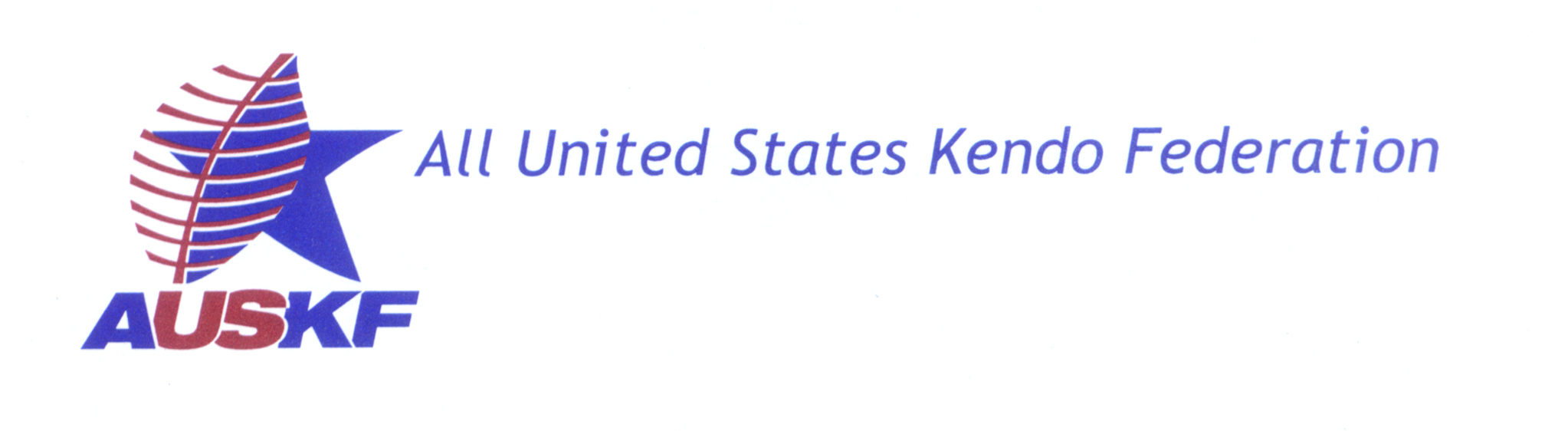 Kendo Promotion Examinations Written Test Questions (5-7 Dan & Shogo)(AUSKF Kendo Summer Camp on July 26, 2015)5 Dan: Part 1Choose A) or B) to answer.	A) Write about the initiative techniques (Sen no waza). 	B) What is 'San-sappou'?Part 2Write about what you should know and how you should act as a referee. 6 Dan:    Part 1  Choose A) or B) to answer.	A)  What is ‘Ken-tai-itchi’?	B)  Explain offensive techniques (Shikake-waza) and defensive counterattack                        techniques (Ojo-waza).    Part 2  Write about what you should know and how you should act as referee.7 Dan:    Part 1  What is ‘Shu-ha-ri’?    Part 2  Write about what you should know and how you should act as referee.Renshi:    Part 1  Write about your purpose and attitude in Kendo training.    Part 2  Write about what you should know and how you should act as referee.Kyoshi:    Part 1  Write about teaching methods and points in teaching as a instructor.    Part 2  Write about what you should know and how you should act as referee.Send your essay to AUSKF VP Promotion & Examination by July 17th, 2015.Shinobu Maeda2035 Golden Meadow Way, Bartow, FL 33830e-mail: maeda.shinobu@gmail.comKendo Promotion Examination Written Test Answer SheetName: __________________________            Member Federation: ________________Passing the Dan or Shogo: ___________________          AUSKF ID #: _____________Part 1Part 2(Please use the back side if you need additional space)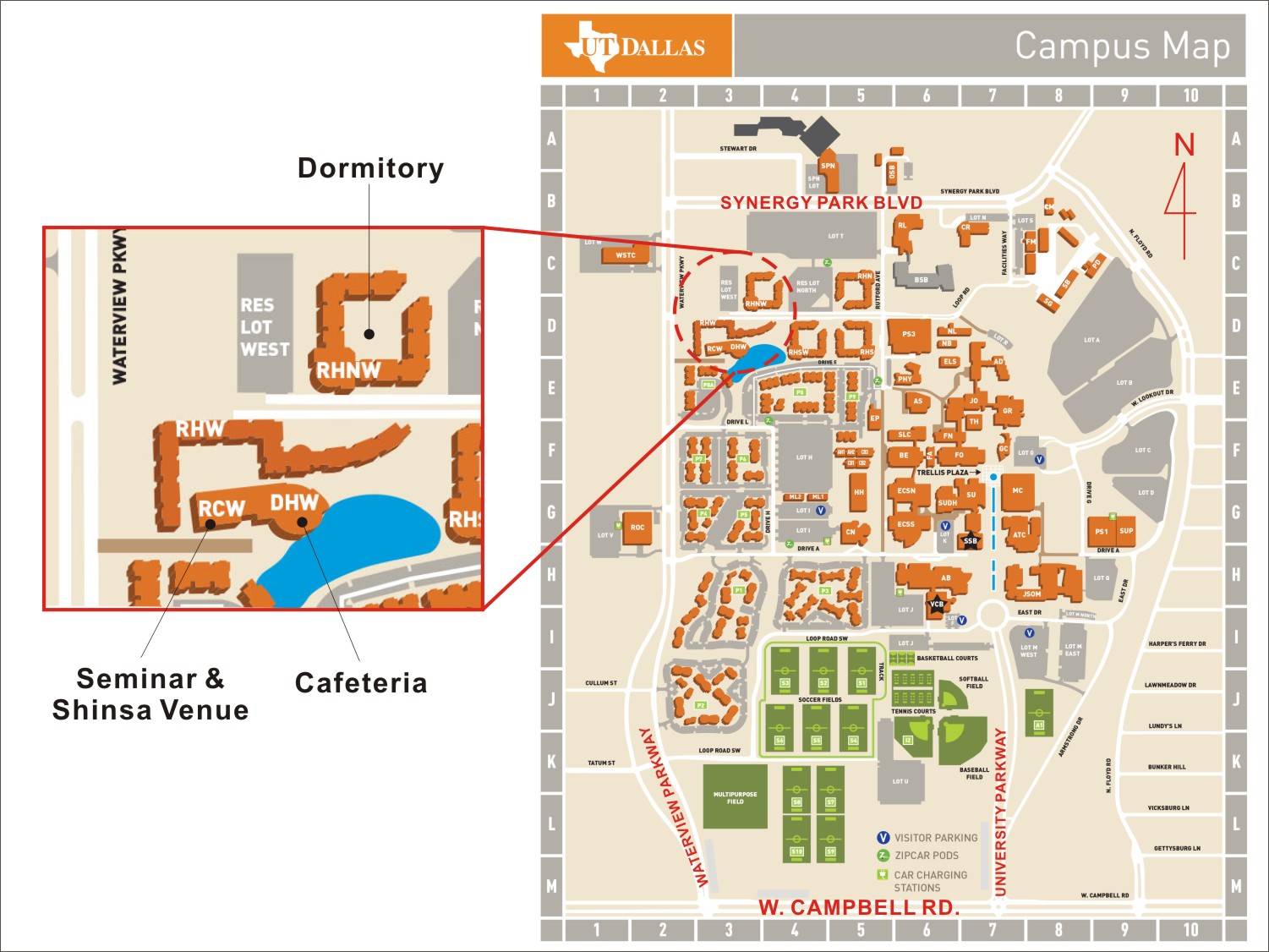 5 Dan6 Dan7 DanRenshiKyoshi$100$150$200$200$300Lodging: See Summer Camp Lodging information